                                                                                                                                                                                                                                                                                                                                                                                                                                                                                                                                                                                                                                                                                                                                                                                                                                                                                                                                                                                                                                                                                                                                                                                                                                                                                                                                                                                                                                                                                                                                                                                                                                                                                                                                                                                                                                                                                                                                                                                                                                                                                                                                                                                                                                                                                                                                                                                                                                                                                                                                                                                                                                                                                                                                                                                                                                                                                                                                                                                                                                                                                                                                                                                                                                                                                                                                                                                                                                                                                                                                                                                                                                                                                                                                                                                                                                                                                                                                                                                                                                                                                                                                                                                                                                     ЧОРТКІВСЬКА    МІСЬКА    РАДА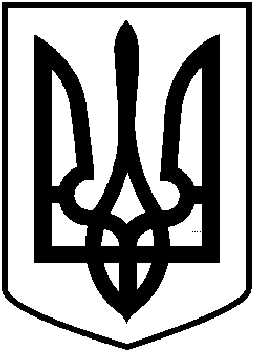 ВИКОНАВЧИЙ КОМІТЕТР І Ш Е Н Н Я(ПРОЄКТ)від ____ червня 2022 року                                                                  № ______Про роботу закладів освіти Чортківської міської ради у період воєнного стану      Враховуючи рішення Ради оборони Тернопільської області від 15 квітня 2022 року № 41 «Про запровадження та забезпечення заходів правового режиму воєнного стану в області», розпорядження Тернопільської обласної військової адміністрації від 15 квітня 2022 року № 207/01.02-01 «Про введення в дію рішення ради оборони від 15 квітня 2022 року № 41», керуючись ст. 32, ст. 52, ч.6 ст.59 Закону України «Про місцеве самоврядування в Україні», виконавчий комітет міської радиВИРІШИВ:Відновити відвідування вихованцями дошкільного навчального закладу  (дитячий садок – ясла) №3 м. Чортків  з 13 червня 2022 року. Відновити відвідування вихованцями дошкільного навчального закладу  (дитячий садок – ясла) №8 м. Чортків  з 13 червня 2022 рокуКопію рішення виконавчого комітету направити до управління освіти,  молоді та спорту міської ради.Контроль за виконанням даного рішення покласти на заступника міського голови з питань діяльності виконавчих органів міської ради Віктора ГУРИНА.Міський голова 	                	Володимир ШМАТЬКО  Віктор Гурин  Наталія Заяць  Людмила Поліщук  Василь Леська